                                 Муниципальный этап Всероссийского конкурса 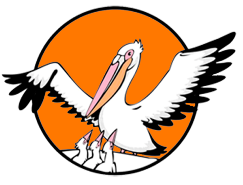                                                              «Учитель года России – 2017»                                           Конкурсное задание «Эссе»   Боднарюк М.И., учитель русского языка и литературы  МОБУ ЦОКнига жизни школьного учителя Жизнь наша – редкая, загадочная книга.И все мы авторы, творцы своей судьбы.Здесь мудрость черпаем, минуя все сомненья,Храним в ней радости и детские мечты.А у учителя – особенная книга!С уроком, переменками, звонками.С задорными, смеющимися лицамиИ ждущими всегда учениками.Как научить детей  в ней говорится,Как душу их ранимую понять.Как новых знаний и побед добитьсяИ оптимизм в пути не растерять. Учительская книга уникальна!Её нельзя так быстро прочитать.Всё верно,  надобно учителем родиться,И лишь потом в действительности стать.АвторскоеПролог.Сентябрь… Догорают на клумбах розовые астры и георгины,  листья кружатся в медленном вальсе и щедро устилают школьный двор. В школьных коридорах царят небывалое оживление и суета, класс украшен яркими воздушными шарами и цветами, и я с волнением жду своих подросших и таких повзрослевших за лето шестиклассников!С каждым первым школьным звонком я будто открываю новую страницу своей  учительской книги, потому что вижу  радостные, улыбающиеся лица учеников и их родителей, потому что полна новых планов и надежд. Предстоящее начало учебного года не пугает меня, оно  вызывает истинно учительское желание покорить ещё неизведанные вершины педагогического Олимпа и привести детей к новым знаниям, открытиям и победам.  Книга учительской жизни, какая она? Если сложить листок к листку, то у каждого педагога  она получится особенная и неповторимая. И моя собственная книга по-своему уникальна, потому что каждый её листок пересказывает мою педагогическую судьбу и шаг за шагом описывает мой путь к выбору учительской профессии.Казалось бы, разве может девчушка из учительской семьи мечтать о чем-либо другом, как не о школе? Мама – учитель начальных классов, Отличник народного просвещения, посвятившая всю свою жизнь педагогической деятельности и воспитавшая несколько поколений воспитанников школы-интерната № 9 города Зеи. Старшая сестра – учитель английского языка. Но нет! В детстве мне хотелось быть актрисой, стюардессой, археологом, чтобы была возможность путешествовать по миру, общаться с интересными людьми, написать книгу или найти доселе ненайденное сокровище древних инков. Тогда я даже не догадывалась, что судьба всё решила за меня, и я стану актрисой, играющей каждый день определённую роль под прицелом десятков любопытных детских глаз; я буду стюардессой, ведущей своих учеников по неизведанным просторам знаний; подобно археологу, я буду искать и открывать для себя новые методики и педагогические технологии. А с чего всё начиналось?Страница первая. Становление.На полу по парам рассажены все мои куклы, и даже огромный жёлтый медведь по имени Артём. Строгая учительница девяти лет раздаёт ученикам самодельные тетради в линию и пишет на маленькой чёрной доске, купленной мамой в магазине, буквы русского алфавита. Хорошо получается! А медведь Артём не старается, но всё равно получает оценку «4», ведь я добрая учительница! Тогда это была всего лишь игра. Но моими любимыми предметами в школе всегда были русский язык и литература. Сочинения, стихотворения наизусть, проведение уроков русского языка на день самоуправления, выпускные экзамены в 11 классе – всё это  давалось мне легко и непринуждённо. Незаметно пролетели  золотые школьные годы.  Позади  остались утопающий в белых бантах и воздушных шарах последний звонок  и волшебный выпускной вечер. И вот она – пора сомнений! Суровые  «перестроечные» 90-е годы диктовали свои условия и предпочтения. Мои ровесники выбирали профессии, которые являлись гарантией материального благополучия и стабильности. Бухгалтера, экономисты, юристы, продавцы – вот кто  был востребован в нашей стране на тот момент. Начались мои внутренние метания. Что выбрать? Пойти по зову  души и сердца, в педагогический университет, или всё-таки устремиться за большинством в мир цифр и холодного материального расчёта? Вспомнились мои детские игры в школу,  интересные школьные праздники и выступления нашего дружного класса, посиделки у костра в  пионерском лагере… После серьёзных раздумий я выбрала – педагогический  университет! Решающую роль при выборе  вуза и факультета сыграла моя мама, которая давно заметила, что я прекрасно лажу с детьми и всегда нахожусь в центре творческих  мероприятий в летнем лагере. Далее – яркое, незабываемое студенчество на филологическом факультете, раскрашенное в радужные тона! Страница вторая. Первые шаги. 	Первая педагогическая практика в средней школе города Благовещенска была для меня настоящим испытанием. Первый в жизни урок литературы по творчеству Некрасова в 5Б классе. Меня ждут ученики, которых я панически боюсь, оценивают педагоги школы и методисты университета. Войдя в класс, вижу любопытные взгляды, чью-то улыбку на второй парте, у кого-то упала ручка со стола. Этот звук выводит меня из оцепенения, и я с улыбкой начинаю урок с весёлого стихотворения и добрых пожеланий ребятам. Замечаю моментально вспыхнувший на лицах учеников интерес. Маленькие люди тоже волнуются. Сначала несмело поднялась одна рука, затем другая – и вот весь класс наперебой отвечает на мои вопросы, пятиклассники с упоением рисуют иллюстрации к понравившимся стихотворениям, а затем выразительно их читают.  Урок окончен, дневники с пятёрками лежат в портфелях довольных учеников.  Окрылённая, выбегаю из класса и иду на обсуждение. Звучат оценки и замечания методистов, но мнение всех присутствующих единогласно -  начинающий учитель видит класс, а дети видят и слышат его! Страхи остались позади, я получила оценку «5», но не это радовало меня.  Я вспоминала сияющие глаза своих первых учеников и ещё тогда усвоила одну простую истину: самый замечательный конспект урока будет бесполезен, если между учителем и детьми нет контакта и человеческого взаимопонимания. Мне удалось подобрать ключик к детским сердцам, и оттого урок получился таким замечательным! Это была первая и  такая значимая для меня победа! 	Будут ещё уроки и педагогические практики, но этот  я запомню на всю жизнь!Страница третья. Самоопределение. Многие мои однокурсницы после окончания педагогического университета не пошли работать по специальности, а я твёрдо решила – это моё призвание, и моё место в школе! Конечно, не сразу всё получалось: были и радости, и огорчения, и неудавшиеся уроки, и озорные ученики, нарушающие дисциплину, но именно рядом с ними, шалунами и мечтателями, я чувствую, что живу полной жизнью.  Их юная неуёмная энергия не позволяет скучать и расслабляться. Плохо выглядеть и хандрить – это не для учителя! Он обязательно должен быть оптимистом, призван вселять в учеников надежду на лучшее и вести их к новым знаниям и победам! Тяжкий крест, наказание, каторга – как только не называют профессию учителя. А я считаю, что это призвание,  некая миссия, данная человеку свыше. Приводя ребёнка в школу, каждый родитель верит в учителя и надеется на его помощь в правильном  воспитании своего несмышлёного чада. Виссарион Белинский писал: «Воспитание – дело великое: им решается участь человека». Зачастую именно учитель закладывает в ребёнке те нравственные и человеческие качества, с которыми  завтрашний выпускник школы пойдёт по жизни. По моему мнению,  миссия учителя – влиять на умы и сердца своих учеников, научить их созерцать мир прекрасного, воспитать в детских душах сострадание и милосердие, любовь и доброту.  В этом  и заключается уникальность педагогической профессии. Меня можно назвать счастливым человеком, потому что я с радостью иду на работу и с улыбкой вхожу в класс к своим ученикам. Меня не раздражают их проблемы и откровения, ведь порой отчаявшемуся ребёнку достаточно обыкновенного доброго слова, и мир для него заиграет яркими красками! Начиная с 5-го класса, я стараюсь развить у каждого из своих учеников веру в себя и свои возможности, окрыляю и ободряю их при самом малейшем успехе. Являясь не только учителем, но и классным руководителем, вовлекаю детей в различные виды деятельности, особенно в творческие, ведь именно в творчестве ученик способен раскрыть свои потаённые способности и испытать ситуацию успеха. И вот вчерашние  скромники и тихони стоят на школьной сцене с сияющими от счастья лицами и с упоением слушают аплодисменты зала. Всё получилось, значит труд мой был не напрасен!Ни для кого не секрет, что большинство учителей любят и ценят тех учеников, которые хорошо учатся. Но ведь не это самое главное! Слабый в учёбе ребёнок может быть  хорошим и отзывчивым человеком! И вот, правда жизни. Да, да, именно он, троечник и шалун Петя Иванов донесёт мне тяжёлую сумку до подъезда после окончания школы, именно он будет кричать через всю улицу: «Здравствуйте, Марина Исаевна!» и с искренней улыбкой спросит у меня про дела и здоровье. Значит, когда-то в школе он запомнил  мои слова про уважение к родителям и учителям, про вежливость и искренность.  Я воспитываю и ценю в своих учениках такие человеческие качества,  как порядочность, открытость,  душевная щедрость, сострадание и милосердие к окружающим людям и животным, но и про их успеваемость не забываю, за каждую положительную оценку  в конце четверти борюсь до конца. Страница четвёртая. В ногу со временем.XXI век… Век появление Интернета, компьютерных технологий, интерактивных досок и мобильных телефонов. Как удержать интерес учеников и развить у них любовь к чтению, как научить их размышлять, а не бездумно поглощать предложенную интернет-ресурсами информацию, зачастую искажённую и неправдоподобную? Все эти вопросы очень остро встали передо мной в последние годы. К примеру, с упоением рассказываю на уроке литературы о жизни великого Пушкина, и вдруг боковым зрением замечаю склонившуюся за последней партой  над экраном телефона вихрастую голову. Как молния,  в голове проносится мысль: что-то недоработала при подготовке урока, не смогла зажечь огонь в душе своим рассказом.  Конкуренция! Как выиграть в этой борьбе? Сделать так, чтобы новые технологии стали для нас общим занятием. Уже после урока вспоминаю слова Конфуция: «Скажи мне — и я забуду, покажи мне — и я запомню, дай мне сделать — и я научусь». Тут же возникает мысль: а почему бы не превратить интерес  к интернету и компьютерным технологиям в своего союзника? Теперь мои ученики самостоятельно готовят мультимедийные презентации к урокам литературы, используя материалы из учебника и подбирая соответствующие иллюстрации к слайдам. И отвлекаться им некогда, ведь нужно достойно  представить на уроке результат своего труда. А кроссворды, интерактивные игры, викторины, нетрадиционные уроки  – да мало ли всего, что помогает развивать интерес учеников к изучению русского языка и  литературы и создаёт атмосферу сотрудничества на уроке? Главное – научить обучающихся  отделять зёрна от плевел, важную информацию от  пустой. И тогда учение для ребят будет с увлечением, и с помощью компьютерных технологий они смогут получать качественные знания и высокие оценки.Страница пятая. Театральная.В детстве я мечтала стать актрисой, и вот, мои мечты осуществились! Моя неуёмная энергия, страсть к театру и костюмированным представлениям нашли своё воплощение в школьной театральной студии «Зеркало», которую я организовала вместе с детьми моего класса.  Здесь, в царстве Мельпомены, нет места скуке и печали! Школьная сцена, театральные постановки, репетиции, счастливые лица моих начинающих актёров. Неподражаемый Чехов и его «Хамелеон», искрящийся юмором Гоголь с «Ночью пред Рождеством», сказочник Волков и захватывающий «Волшебник Изумрудного города»! В который раз стою за кулисами, непослушными руками переворачиваю листы сценария и дрожу от волнения! Но всё проходит прекрасно, зал аплодирует, а лица детей светятся от счастья. После каждого окончившегося спектакля в голове масса идей, ведь  «знаменитости» моей театральной студии «Зеркало» готовы вновь учить длинные диалоги  и выступать,  репетировать по субботам и пропадать в школе до вечера. В нашем школьном театре не отдаётся предпочтение избранным, для меня все дети равны и бесконечно талантливы. Поэтому произведения для постановки на сцене я выбираю очень тщательно, чтобы роли были у всех учеников, и каждый смог бы попробовать свои силы в том или ином литературном образе.Великий драматург Шекспир сказал: «Весь мир – театр, а люди в нём – актёры»». Каждый школьный день – это тоже своеобразный театр, и главное в нём –  души детей, восприимчивые ко всему и очень ранимые. По-моему, очень важно, чтобы этот театр не стал «театром одного актёра», а для этого надо дать роль каждому, и  жизнь засверкает для ребёнка незабываемыми красками!Страница шестая. Неоконченная…Рука замирает на этой странице, дальше идут чистые листы.  Моя книга ещё не окончена, и впереди меня и моих замечательных соавторов, учеников и коллег,  ждёт ещё много ярких и незабываемых страниц. Чтобы страницы этой книги были всегда яркими, надо работать, творить, не жалея себя и своих сил, надо быть интересной!  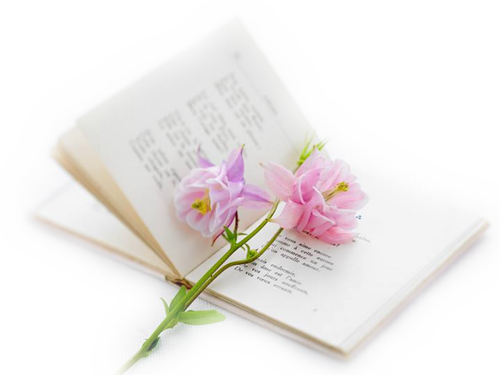 